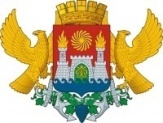 АДМИНИСТРАЦИЯ ГОРОДСКОГО ОКРУГА С ВНУТРИГОРОДСКИМ ДЕЛЕНИЕМ«ГОРОД МАХАЧКАЛА»УПРАВЛЕНИЕ ОБРАЗОВАНИЯ Г. МАХАЧКАЛЫМУНИЦИПАЛЬНОЕ БЮДЖЕТНОЕ ОБЩЕОБРАЗОВАТЕЛЬНОЕ УЧРЕЖДЕНИЕ«ЛИЦЕЙ №52»ул. Громова,6-ж, Республика Дагестан,  г. Махачкала, 367009,  факс(8722)69-47-80    тел. 69-47-80              e-mаil: ege200652@yandex.ru ОГРН 1060560002282,ИНН/КПП 0560022085/057301001 , ОКПО  49166700   Приказ19.03.2020 года                                                                                                             №568-П«О создании штаба по противодействию распространению коронавирусной инфекции»В связи с ростом заболеваемости коронавирусной инфекцией среди населения, в целях предупреждения эпидемического распространения заболевания в лицееПРИКАЗЫВАЮ:Создать  оперативный  штаб	по   противодействию	распространению коронавирусной инфекции в лицее в составе:Селимов Н.И., зам. директора по УВР, руководитель штаба; Султанова С.Ф., зам.директора по УВР, зам. руководителя штаба;Члены штаба:  все заместители директора, председатель профкома лицея, рук. ПМО, медицинская сестра лицея.Штабу разработать перечень мероприятий, необходимых для предупреждения распространения  заболеваемости  коронавирусной  инфекцией в лицее.Плановые заседания штаба проводить каждый вторник в 10:00, внеплановые - по мере необходимости.Проведение мероприятий  временно отменить.Контроль исполнения приказа оставляю за собой.                         Директор               МБОУ «Лицей №52»                                   /Сафарова С.Ш./